Контрольная работа.1. Ток в проводнике меняется со временем по уравнению                                       I = 18 - 6t (А).Какое количество   электричества,    пройдет   через   по-перечное   сечение проводника за 6 секунд?2. Что покажет вольтметр при следующих параметрах схемы: E=6 В,  R1 = 4 Ом,  R2 = 6 Ом,  RV = 12 Ом?3.  Каков КПД цепи, если 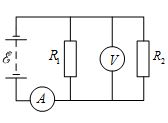 E = 2 В,  r = 0,4 Ом,  I = 1 А?  4.. 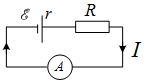  Лампочки мощностью W1 = 100 Вт и W2 = 200 Вт соединены последовательно  и  включены  в  цепь постоянного тока. Как будут относиться мощности,  потребляемые лампочками в этом случае? 5. Три батареи с ЭДС  равными 12 В,   5 В,  10 В  и  одинаковыми внутренними  сопротивлениями   r  = 1 Ом,   соеди-нены    между   собой одноименными полюсами. Чему равна сила тока, проходящая через третью батарею?